63 Algoma Street North – Suite 120 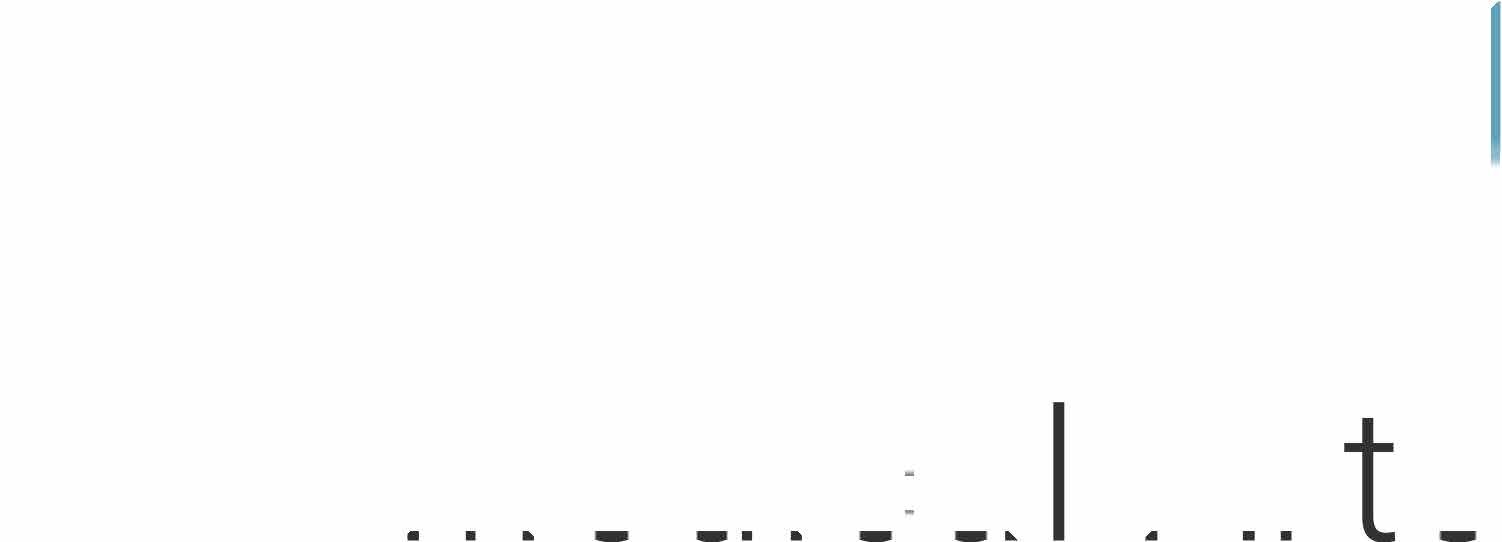 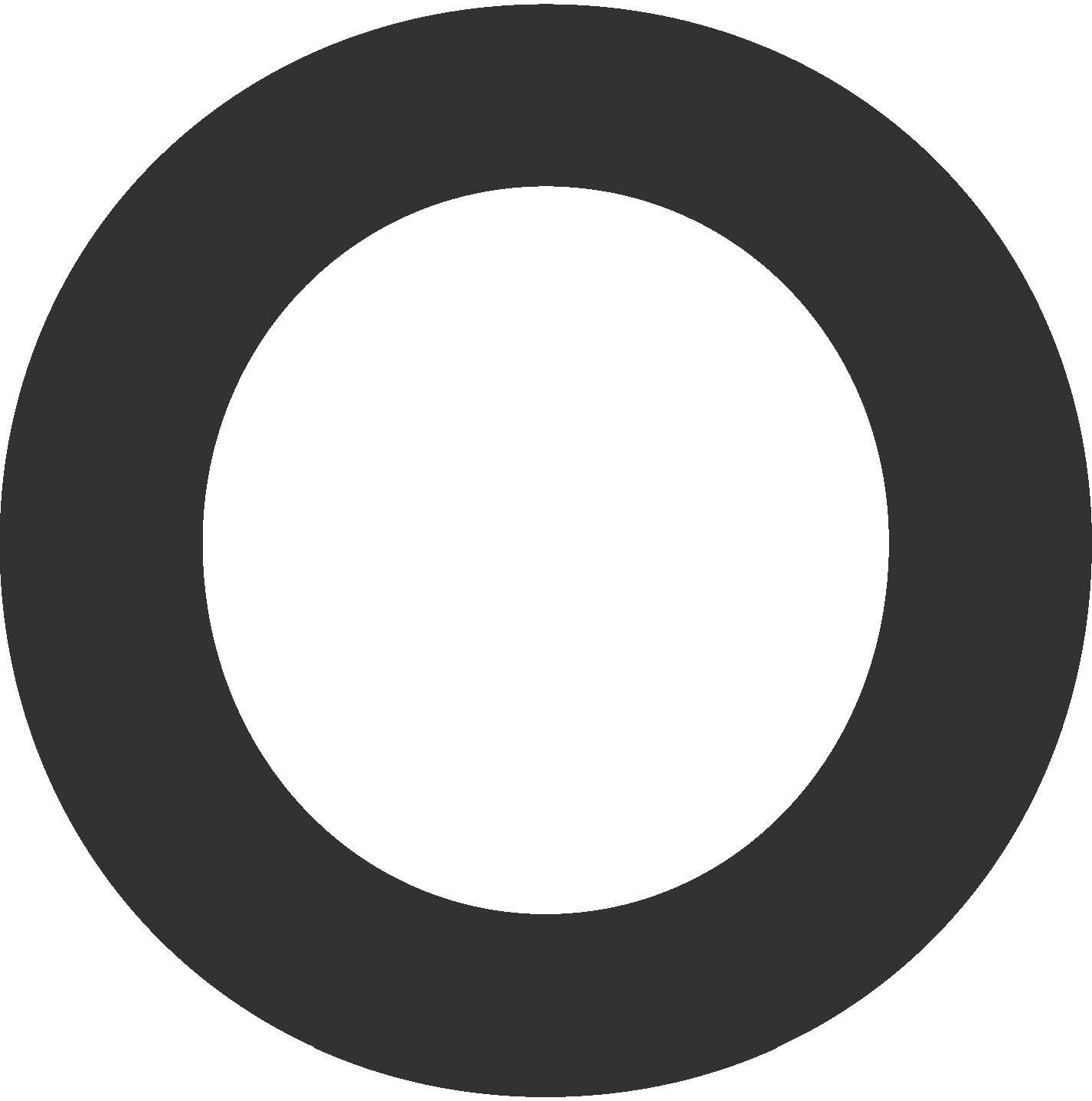 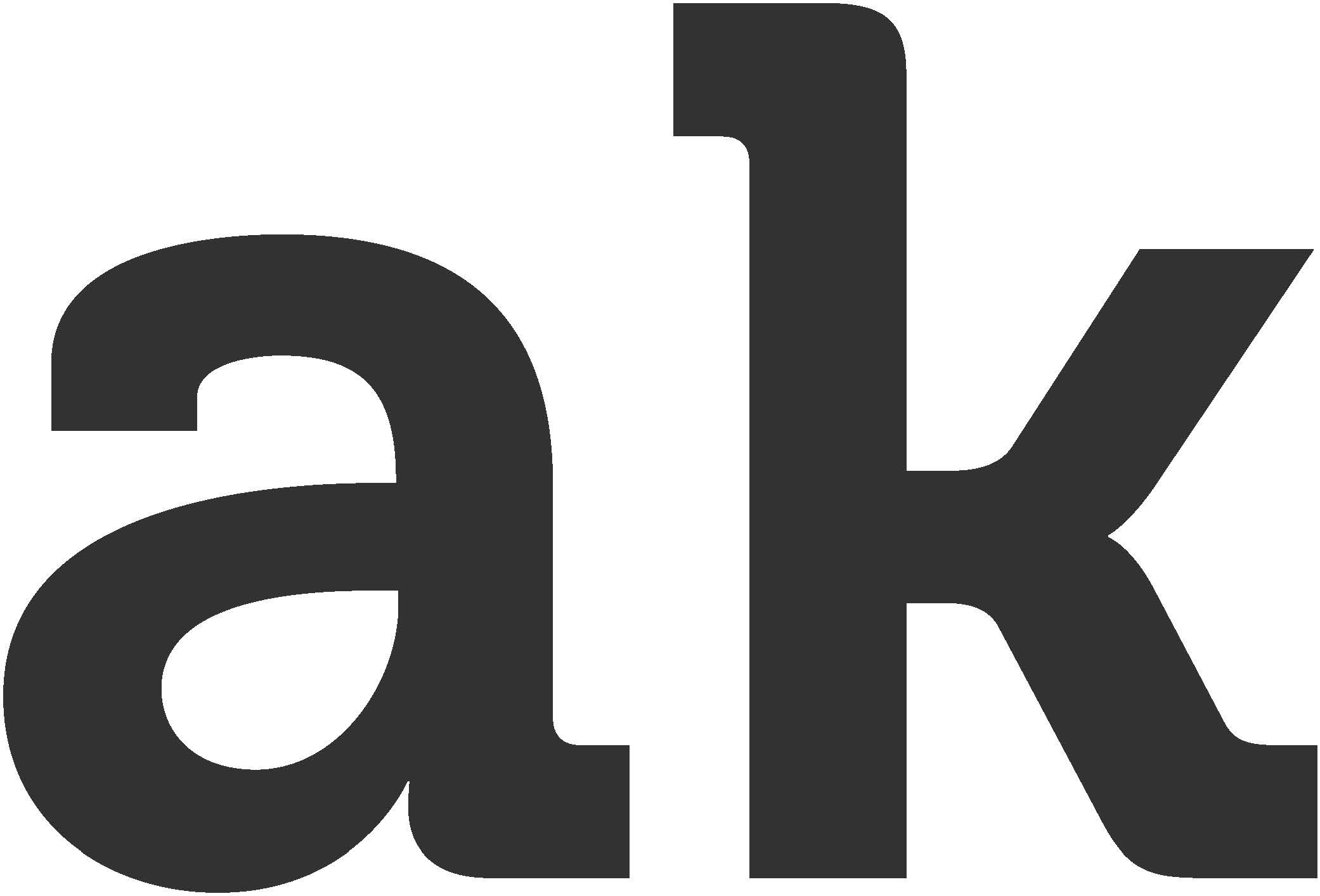 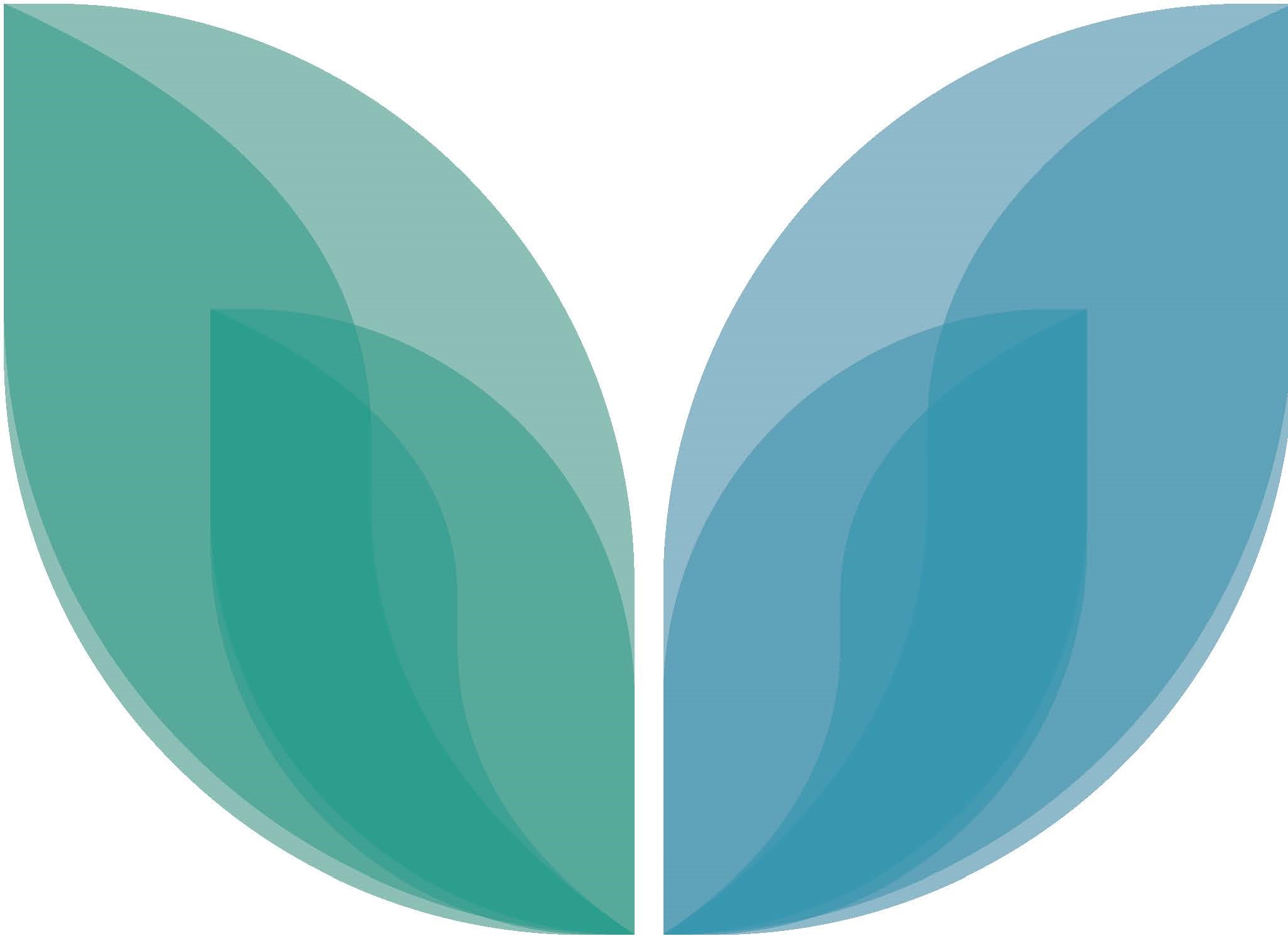 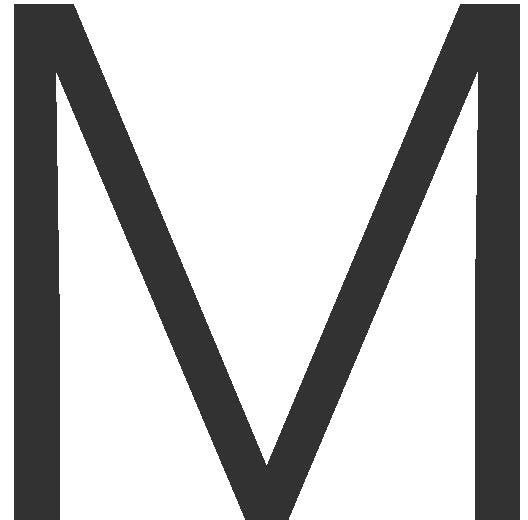 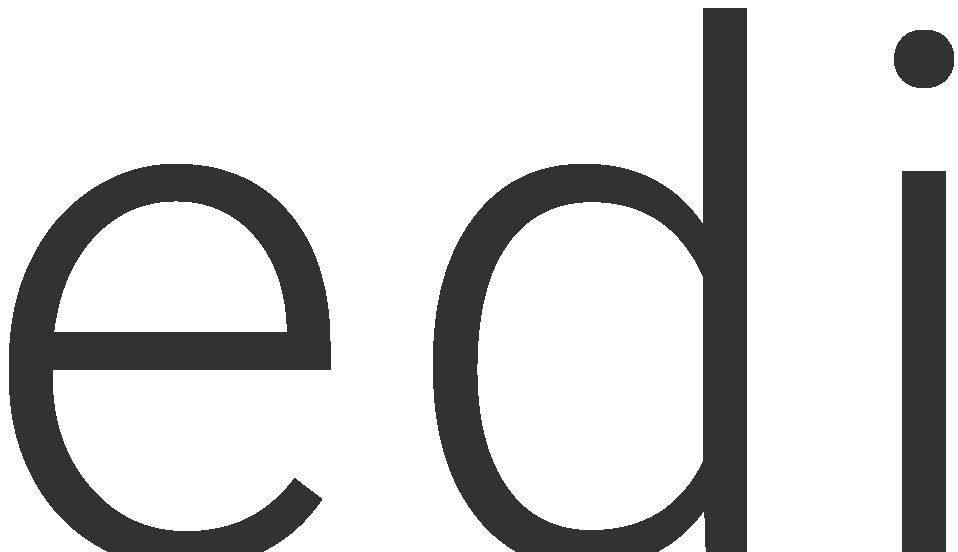 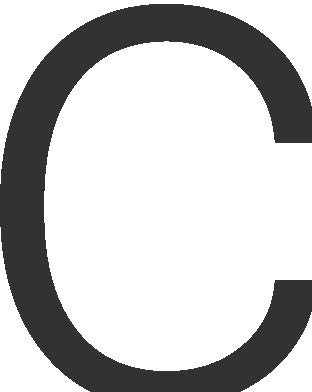 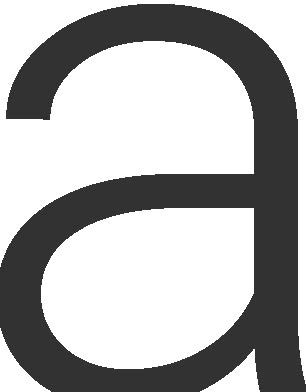 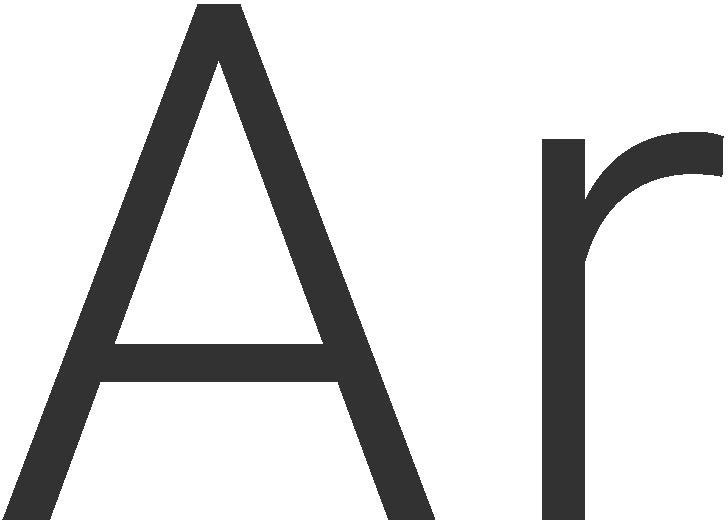 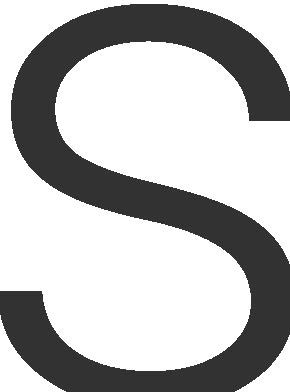 Thunder Bay, ON, P7A 4Z6  
Phone: (807) 344-4077 Fax: (807) 344-4090 PATIENT INTAKE FORM - CHIROPRACTICPatient Name:_________________________________________ Birth Date (D/M/Y):______ /_____ /________  Age: _____  Assigned Gender: □Female  □Male   Email:____________________________________________________Address: ______________________________ City: _______________________Postal code: _____________ Preferred Phone #: ___________________________ OHIP #: ______________________________ Version Code: _______   Occupation: ________________________________ Family Doctor: __________________________________ How did you hear about our clinic? __________________________ Referred By: ________________________ Please mark where the pain is located. ADDRESSING THE ISSUE THAT BROUGHT YOU TO OUR OFFICEWhat is your major symptom/ 
problem? __________________________________When did your symptoms begin?_____________________________________________Have you had this problem before?  □Yes   □NoIs the problem there □constant □comes & goes □with use □at rest?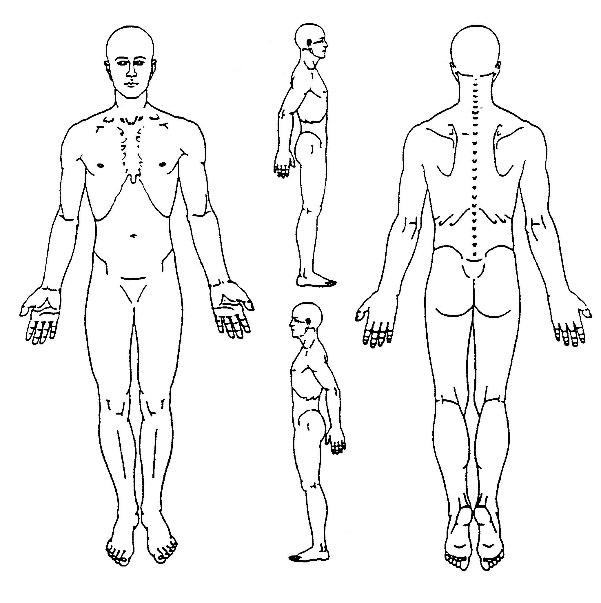 Is the problem getting □worse     □no change    □better?What makes it worse?______________________________________What makes it better?______________________________________How does it feel?   □Burning   □Sharp   □Shooting    □Dull    □Stiff    □Aching    □Tingling    □Throbbing□Swelling □ Other:___________________________________________________________How would you rate the sensitivity of your pain (0=no pain, 10=severe pain)? _____________Does it interfere with your:   □Work   □Sleep    □Daily Routine    □Recreation?What test have you had for this condition?  □Spinal Exam    □X – ray     □MRI      □CT ScanHave you received any treatment for this condition?  □Orthopedic    □Physiotherapy    □Massage Therapy  □Acupuncture      □Surgery (Date D/M/Y: _______________)  Other: _______________________________Patient Health Questionnaire Please check (  ) if any of the following apply to you. Knowledge of these conditions may influence the type of treatment you receive. Are you pregnant?: □No □Yes    How many weeks? ________ HAVE YOU EVER:  
Had an accident (car,fall,sport,other)?  □No □Yes, please describe:_____________________________________Had an operation?   □No   □Yes, please describe:___________________________________________________Had a fracture?  □ No   □Yes, please describe:_____________________________________________________Been hospitalized?   □No   □Yes, please describe:________________________________________________
FAMILY HISTORY:  Have your grandparents, parents or siblings ever been diagnosed with any of the following? 
I certify that all the above personal health information, on page one and two, is complete and accurate to the best of my knowledge. I agree to notify this doctor immediately whenever I have changes in my health condition in the future. Informed Consent to Examine: By signing I am allowing Dr. Trevor Deleo to conduct a thorough neuro/orthopeadic examination with the intent to diagnose musculoskeletal disorders.  Print Patient Name:_____________________________________________________Patient or Guardian Signature:______________________________  Date (D/M/Y) ______ /______ /___________ YESNOYESNOYESNOYESNOAIDS/HIVDiabetesLiver DiseaseRheumatoid ArthritisAlcoholismEmphysemaMeaslesRheumatic FeverAllergy ShotsEpilepsy FracturesMigraine headachesScarlet FeverAnemiaGlaucomaMononucleosisSexually Transmitted DiseaseAnorexiaGoiterMultiple SclerosisStrokeAppendicitis ArthritisGonorrheaMumpsSuicide AttemptAsthmaGoutOsteoporosisThyroid ProblemsBleeding DisordersHeart DiseasePacemakerTonsillitisBreast LumpHepatitisParkinson’s DiseaseTuberculosisBronchitisHerniaPinched NerveTumors, GrowthsBulimiaHerniated DiscPneumoniaTyphoid FeverCancerHerpesPolioUlcersCataractsHigh Blood PressureProstate ProblemVaginal InfectionsChemical Dependency High CholesterolProsthesis Whooping CoughChicken PoxKidney DiseasePsychiatric careOther:□□□□□□High Blood PressureHeart StrokeStrokeDiabetes (Type I or Type II)Thyroid/ Hormone ProblemsBreathing or lung problem□□□□□□Rheumatoid ArthritisOsteoarthritisNeurological problemsCancer Kidney Disease Other (specifiy):